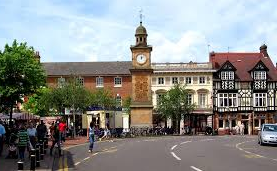 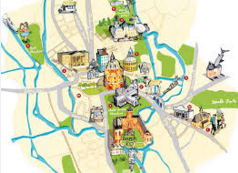 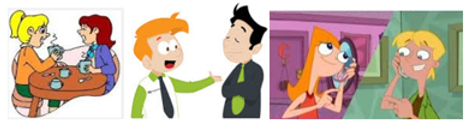 Questions de conversation: TA VILLE ET TA RÉGIONComment est le climat dans ta région ?Qu’est-ce que les touristes peuvent faire là où tu habites ?Tu fais beaucoup pour aider l’environnement ?Que voudrais-tu de nouveau dans ta ville pour l’améliorer ?Décris la rue où tu habites(Il y a des magasins tout près ? C’est tranquille ? Il y a des choses à faire dans ton quartier)Où est-ce que tu as fait du shopping récemment ?Tu aimerais habiter dans ta région quand tu seras adulte ?Quels sont les avantages et les inconvénients d’habiter à la campagne selon toi?EXTRA :Il y a des fêtes ou des festivals dans ta région ?Quel est ton endroit préféré pour faire du shopping ? Quels sont les avantages et les inconvénients des grands centres commerciaux selon toi ?JEUX DE ROLEJEUX DE ROLERépondez aux questions :Pouvez-vous me dire ce qu’il y a dans votre sac?Pourquoi dois-tu changer les dates du billet ?Quand est-ce que tu pourras venir au magasin ?Comment vas-tu voyager?Que désirez-vous comme boisson?Qu’est-ce que tu fais en ville aujourd’hui?Quelle est la destination de votre paquet?Qu’est-ce que tu fais avec l’argent que tu gagnes?Dites / Posez une question :Vous n’êtes pas contentDemandez un sacAscenseur?Possibilité de loger à l’école ?